PROGRAMAÇÃO AULAS REMOTASENSINO FUNDAMENTAL II e MÉDIO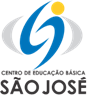 FUNDAÇÃO EDUCACIONAL CLAUDINO FRANCIO  CENTRO DE EDUCAÇÃO BÁSICA SÃO JOSÉ A                         TURMAS                                                                                           DISCIPLINASemana de 11 a 15 de maio de 2020  6º ANO E.F. INGLÊSRevisar roteiro de estudo da semana 13/04 a 17/04, anotar dúvidas para discutirmos em aula. Assistir o vídeo “The Alphabet https://www.bing.com/videos/search?q=youtube+the+alphabet&&view=detail&mid=82F96B0C99359C32FC4682F96B0C99359C32FC46&rvsmid=748B6555AF09154CFC00748B6555AF09154CFC00&FORM=VDRVRV   6º ANO E.F. PORTUGUÊSRoteiro de estudos (20/04 a 29/04)  6º ANO E.F. HISTÓRIAAcompanhamento das aulas online - págs. 35-40. Correção das atividades.  6º ANO E.F. GEOGRAFIARevisão do roteiro de estudos da semana de 20 a 24 de Abril. Módulo 2 - Terra um planeta muito especial; Temas:  A biosfera; litosfera; hidrosfera e  atmosfera. Atividades das páginas 42, 46.   6º ANO E.F. ARTEColocar no email foto da atividade do encontro com a MãeRefletir sobre o que é linguagem. Quais linguagens estão presente nas arte.Discussão: O que é linguagem verbal e linguagem não verbal?Ler  a poesia “A valsa”, de Casimiro de Abreu. Página 24Video- https://www.youtube.com/watch?v=mwD0n0thnGsRepresente esse tema em forma de desenho em quadrinho como se fosse um teatro no mínimo com 5 quadrinhos. Busque as palavras que não conhece no dicionário. Duvidas mande email marilianesobrinho@uol.com.br.Vamos trabalhar Linguagem da arte na aula online    6º ANO E.F. MATEMÁTICAMódulo 4: Leitura e resolução das páginas: 113 a 123.Tarefa: 14  6º ANO E.F. CIÊNCIASRoteiro de estudos (23/03 a 08/04)  6º ANO E.F. LIMInstalando Novos Hábitos. 
Fazer a ficha 4 do material do LIM, respondendo o questionário no link abaixo.https://forms.gle/nmuYSnC34SP6rxjh8  7º ANO E.F.INGLÊSRevisar roteiro de estudo da semana 13/04 a 17/04, anotar dúvidas para discutirmos em aula. Acessar o portal objetivo e ler o artigo http://www.objetivo.br/conteudo.asp?ref=cont&id=376 que fala sobre os cuidados que devemos tomar na hora de traduzir textos.  7º ANO E.F.PORTUGUÊS(Turma A Manhã)Roteiro de estudo (20/04 a 29/04)  7º ANO E.F.PORTUGUÊS(Turma B – Tarde)Roteiro de estudo (20/04 a 29/04)  7º ANO E.F.HISTÓRIAAcompanhamento das aulas online-revisão dos roteiros de estudo. Correção das atividades.  7º ANO E.F.GEOGRAFIAMódulo 2- As Regiões do Brasil - Critérios históricos das formas de regionalização do Brasil. Anotar dúvidas das atividades das páginas 35, 37 e 40, 49, 50, 51 e 52 para discutirmos em aula. Obs: o Quiz da página 40 usaremos nas aulas da semana do dia 18 de Maio.     7º ANO E.F.ARTEColocar no email foto da sua atividade do encontro com a Mãe e poste no email foto da tua roupa de reciclagem que foi trabalho proposto.  Analisar lugares que abrigam a arte. Há diferentes valores na arte para diferentes épocas? Existe arte parietal próximo a vocês?Leia a página 22- 23-24 - Assista ao vídeohttps://www.youtube.com/watch?v=jgptsj8w18wResolva as questões solicitadas.Tarefa: Pesquise se aqui no Mato Grosso em algum lugar foi encontrado vestígios de arte rupestre   ou arte parietal.  Diferentes locais que abrigam arte parietal pelo mundo. BNCC: EF69AR01 Duvidas mande email marilianesobrinho@uol.com.br.Vamos discutir sobre esse assunto na aula online. Apresentação das roupas de reciclagem. Junto com a apostila.   7º ANO E.F.MATEMÁTICAMódulo 4: Leitura e resolução das páginas: 101 a 128.Tarefas: 12, 13 e 14.  7º ANO E.F.CIÊNCIASRoteiro de estudos (23/03 a 08/04)  7º ANO E.F.LIMInstalando Novos Hábitos.Para gerar mudança em nosso comportamento, é necessário rever nossos hábitos. É possível transformar os indesejáveis em novos e saudáveis hábitos. Por isso responda o questionário no link abaixo.https://forms.gle/nmuYSnC34SP6rxjh8  8º ANO E.F.INGLÊSRevisar roteiro de estudo da semana 13/04 a 17/04, anotar dúvidas para discutirmos em aula.Acessar o portal objetivo e ler o artigo http://www.objetivo.br/conteudo.asp?ref=cont&id=376 que fala sobre os cuidados que devemos tomar na hora de traduzir textos.  8º ANO E.F.          PORTUGUÊS    Roteiro de estudo (20/04 a 29/04)  8º ANO E.F.HISTÓRIAAcompanhamento das aulas online- revisão dos roteiros de estudo. Correção das atividades.  8º ANO E.F.GEOGRAFIARevisão do roteiro de estudos da semana de 20 a 24 de Abril. Módulo 2 – As diferentes paisagens da Terra (Biomas); ESTADO, NAÇÃO, TERRITÓRIO, fronteira, POVO e POPULAÇÃO.- Anotar dúvidas as dúvidas das atividades das páginas 4n2, 43, 44, 45 e 48 para discutirmos em sala.    8º ANO E.F.ARTEOs Jesuítas e a Arte Barroca - Páginas -23,24,25No portal Objetivo- Acessar Ler as páginas propostas. Pesquisar as características da arte Barroca .Acessar o link. - ART8F110Responder através da leitura de imagem as perguntas 1 e 2 da página 23. Duvidas mande email marilianesobrinho@uol.com.br.Vou explicar mais esse conteúdo na aula online  8º ANO E.F.MATEMÁTICAMódulo 4: Leitura e resolução das páginas: 72 a 106.Tarefas: 10, 11, 12 e 13.  8º ANO E.F.CIÊNCIASRoteiro de estudos (23/03 a 08/04)  8º ANO E.F.LIMInstalando Novos Hábitos.Para gerar mudança em nosso comportamento, é necessário rever nossos hábitos. É possível transformar os indesejáveis em novos e saudáveis hábitos. Por isso responda o questionário no link abaixo.https://forms.gle/nmuYSnC34SP6rxjh8    9º ANO E.F.INGLÊSRevisar roteiro de estudo da semana 13/04 a 17/04, anotar dúvidas para discutirmos em aula.    9º ANO E.F.PORTUGUÊSRealizar leitura e resolução das atividades do Módulo 2 (págs. 78 a 82). Fazer as tarefas de 1 a 6.    9º ANO E.F.MATEMÁTICA Roteiro de estudo (13/04 a 17/04)    9º ANO E.F.HISTÓRIAAcompanhamento das aulas online- revisão dos módulos e correção de atividades.    9º ANO E.F.GEOGRAFIARevisão do roteiro de estudos da semana de 20 a 24 de Abril. - Anotar dúvidas para discutirmos em aula.Módulo 2- Europa População e geopolítica; questões econômicas e demográficasAtividades 39, 40 43,44, 46,47,49.    9º ANO E.F.ARTEConforme explicado na aula online:  Greco - Romano e Neoclássico.Observar  prédios com características greco-romanas ou neoclássica em nossa cidade ou região. Pesquisem imagens com essas características: foto, panfletos, revista… Descreva as características desse estilo que estão presentes na construção. Estabeleça relação de lugar e  descreva quais detalhes são encontrados na construção. Use como base o site e as páginas 19 e 20 da apostila. Postar por email conforme combinado. https://www.todamateria.com.br/arquitetura-contemporanea/                       Avaliativa = marilianesobrinho@uol.com.br      9º ANO E.F.CIÊNCIAS (QUÍ)Revisar roteiro de estudo da semana 04/05 a 08/05, anotar dúvidas para discutirmos em aula.    9º ANO E.F.CIÊNCIAS (FÍS)Revisar roteiro de estudo da semana 04/05 a 08/05, anotar dúvidas para discutirmos em aula.    9º ANO E.F.LIMInstalando Novos Hábitos.Para gerar mudança em nosso comportamento, é necessário rever nossos hábitos. É possível transformar os indesejáveis em novos e saudáveis hábitos. Por isso responda o questionário no link abaixo.https://forms.gle/nmuYSnC34SP6rxjh81ª SÉRIE E.M.INGLÊSRevisar roteiro de estudo da semana 13/04 a 17/04, anotar dúvidas para discutirmos em aula.Conheçam algumas expressões curiosas acessando o portal objetivo: http://www.objetivo.br/conteudo.asp?ref=cont&id=327 Anote e diga qual delas você achou mais interessante. 1ª SÉRIE E.M.PORTUGUÊSRevisar roteiro de estudo referente ao período de 13/04 a 17/04. Realizar anotação de todas as dúvidas, seja em relação à teoria, seja em relação às atividades.1ª SÉRIE E.M.HISTÓRIAAcompanhamento das aulas online- revisão dos módulos e correção de atividades.1ª SÉRIE E.M.HISTÓRIA DA ARTERevisão e aulas remotas.1ª SÉRIE E.M.GEOGRAFIARevisar roteiro de estudo da semana 13/04 a 17/04, anotar dúvidas referentes aos conteúdos e atividades propostas  para discutirmos em aula. Módulos: 10 Globalização e países emergentes, Módulo -11 América, Módulo -12 Quadro natural da América.1ª SÉRIE E.M.MATEMÁTICARoteiro de estudo (13/04 a 17/04)1ª SÉRIE E.M.FÍSICARoteiro de estudo (13/04 a 17/04)BIOLOGIARevisão e aulas remotas.QUÍMICARevisar roteiro de estudo da semana 04/05 a 08/05, anotar dúvidas para discutirmos em aula.2ª SÉRIE E.M.INGLÊSRevisar roteiro de estudo da semana 13/04 a 17/04, anotar dúvidas para discutirmos em aula.Conheçam algumas expressões curiosas acessando o portal objetivo: http://www.objetivo.br/conteudo.asp?ref=cont&id=327 Anote e diga qual delas você achou mais interessante. 2ª SÉRIE E.M.PORTUGUÊSRevisar roteiro de estudo referente ao período de 13/04 a 17/04. Realizar anotação de todas as dúvidas, seja em relação à teoria, seja em relação às atividades.2ª SÉRIE E.M.HISTÓRIAAcompanhamento das aulas online- revisão dos módulos e correção de atividades.2ª SÉRIE E.M.GEOGRAFIARevisar roteiro de estudo da semana 13/04 a 17/04, anotar dúvidas referentes aos conteúdos e atividades propostas  para discutirmos em aula. 10 Movimentos migratórios internos, 11 – O processo de urbanização, 12 – Hierarquia urbana, 13 – As novas tendências urbanas 2ª SÉRIE E.M.MATEMÁTICARoteiro de estudo (13/04 a 17/04)2ª SÉRIE E.M.FÍSICARoteiro de estudo (13/04 a 17/04)BIOLOGIARevisão e aulas remotas.QUÍMICARevisar roteiro de estudo da semana 04/05 a 08/05, anotar dúvidas para discutirmos em aula.3ª SÉRIE E.M.INGLÊSRevisar roteiro de estudo da semana 13/04 a 17/04, anotar dúvidas para discutirmos em aula.Conheçam algumas expressões curiosas acessando o portal objetivo: http://www.objetivo.br/conteudo.asp?ref=cont&id=327 Anote e diga qual delas você achou mais interessante. 3ª SÉRIE E.M.PORTUGUÊSRevisar roteiro de estudo referente ao período de 13/04 a 17/04. Realizar anotação de todas as dúvidas, seja em relação à teoria, seja em relação às atividades.3ª SÉRIE E.M.HISTÓRIAFRENTE 1- Proceder a leitura e realizar as atividades.Segue link das aulas online do objetivo em cada módulo.Módulo 18 - Iluminismo e Despotismo Esclarecidohttp://tvweb3.unip.br/player/Transmissao?id=cf234338-36c2-46e9-9944-01c65ca8e54b&instituhttp://tvweb3.unip.br/player/Transmissao?id=65f9570d-e098-44c1-b20b-b607aa54c9e0&instituto=objetivo&referencia=200305_RicardoCarlo_Historia_VI_3Serie_ADMódulo 19 - Pombal, Renascimento Agrícola e Tratados de Limiteshttp://tvweb3.unip.br/player/Transmissao?id=6bdae83b-f31d-4066-9d24-74841366cb9c&instituto=objetivo&referencia=200305_RicardoCarlo_Historia_VII_3Serie_ADhttp://tvweb3.unip.br/player/Transmissao?id=5d6ad177-766c-4c26-b297-e9fdf9934173&instituto=objetivo&referencia=200305_RicardoCarlo_Historia_VIII_3Serie_ADMódulo 20 - Colonização Inglesa e Independência das 13 colôniashttp://tvweb3.unip.br/player/Transmissao?id=81d63781-151e-4931-a89d-dfbf6fa4433a&instituto=objetivo&referencia=200430_RicardoCarlo_Historia_I_3Serie_ADhttp://tvweb3.unip.br/player/Transmissao?id=e05fd5ff-7b75-4c30-a5cb-ae3dc9e94541&instituto=objetivo&referencia=200430_RicardoCarlo_Historia_II_3Serie_ADFRENTE -2 REVISÃO NAS AULAS ONLINE- correção de atividades.3ª SÉRIE E.M.GEOGRAFIAAcompanhamento das aulas online- revisão das  frentes 1 e 3  e correção de atividades.3ª SÉRIE E.M.MATEMÁTICARoteiro de estudo (13/04 a 17/04)3ª SÉRIE E.M.ATUALIDADESDiscussão acerca da proposta:Assistir vídeo de atualidades:https://www.youtube.com/watch?v=r0RVOl2sD_8Atividade: fazer um comparativo histórico entre o Brasil do século XX e Brasil do século XXI, : houveram mudanças políticas? quais?3ª SÉRIE E.M.FÍSICARoteiro de estudo (13/04 a 17/04)BIOLOGIARevisão e aulas remotas.Envio atividade mitose no grupo.QUÍMICARevisar roteiro de estudo da semana 04/05 a 08/05, anotar dúvidas para discutirmos em aula.